では早速、雲の標本を作ってみましょう！綿をちぎって、のばして、まるめて、貼り付けて・・・　うまくできるかな～？　２年　　組　　番　氏名　　　　　　　　　　						　　　13000m13000m13000m13000m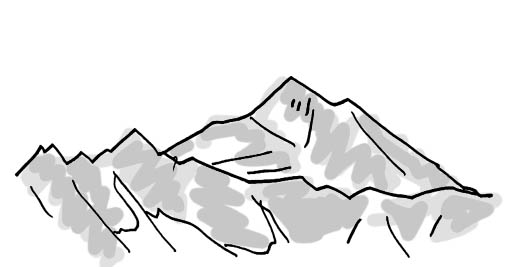 10000m10000m10000m10000mエベレスト　8868ｍ7000m7000m7000m7000m5000m5000m5000m5000m	富士山　3776m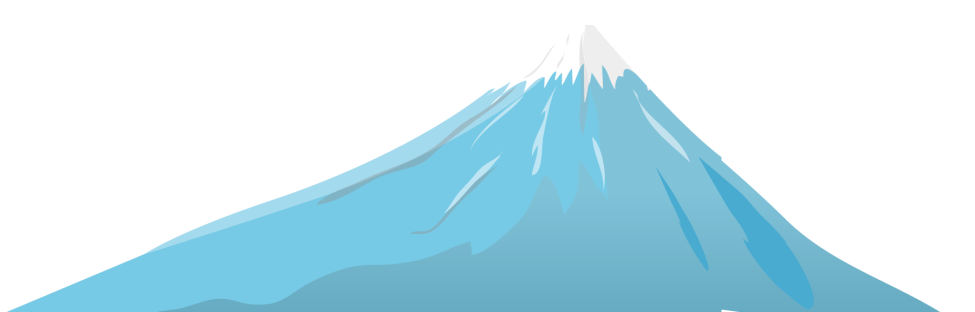 2000m2000m2000m2000m0m東京スカイツリー634ｍ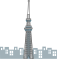 0m0m0m